Drodzy rodzice           Kolejny miesiąc za nami. Dzieci w przedszkolu czują się już jak w domu, odważnie wchodzą do sali, chętnie uczestniczą w grach i zabawach. Tematem pierwszego tygodnia listopada będzie rodzina. Dzieci będą wypowiadały się na temat swojej rodziny: mama, tata, brat, siostra, syn, córka, wuja, ciocia. Będą również opowiadać jak wyglądają mama i tata, co lubią robić i jaki zawód wykonuje obecnie każde z nich. Dowiedzą się co znaczy słowo zawód, będą bawiły się w odgadywanie nazw zawodów na podstawie rekwizytów i charakterystycznych elementów ubioru. Nauczą się określeń: wysoki, niski, wyższy, niższy.           Tematem drugiego tygodnia będzie jesienna pogoda „Pada i pada”. Będziemy rozmawiali o jesiennej pogodzie – wietrze, chmurach i deszczu. Zaobserwujemy chmury, zobaczymy jaki mają kształt i kolor, będziemy rysowali deszcz w rytm muzyki i za pomocą słuchu będziemy rozpoznawać rodzaj deszczu (mały, duży, ulewa). Postaramy się też samodzielnie stworzyć deszczową muzykę. Stworzymy dmuchane obrazy – dzięki temu będziemy ćwiczyć oddychanie prawidłowym torem oddechowym.           Tematem trzeciego tygodnia będzie jesienne malowanie. Przypomnimy sobie, jak wygląda jesień w lesie i sprawdzimy, jaki kolor powstanie po połączeniu np. żółtego i czerwonego. Będziemy robić eksperymenty z woda i różnymi kolorami farb. Dzieci będą ilustrowały ruchem piosenkę, dzięki czemu rozwiną swoją wyobraźnię ruchową, poczucie rytmu i wrażliwość słuchową. Utrwalimy nazwy części ciała dzięki wierszykowi Marty Bogdanowicz „Idzie, idzie”.          Tematem czwartego tygodnia będzie „Dzień Pluszowego Misia”. Dzieci będą opowiadały o swoim ulubionym pluszowym misiu. Będziemy poznawali różne zabawy i piosenki. Będziemy ćwiczyć liczenie i rozpoznawanie wielkości. Porozmawiamy o smutku i o tym, że w jego pokonaniu może pomóc pluszowy miś. Będziemy próbować modyfikować natężenie swojego głosu (cicho, głośno, coraz ciszej, coraz głośniej) i  intonacji (wesoło, smutno, ze złością).          Tematem piątego tygodnia będą ubrania na zimowe dni. Dzieci będą obserwowały zmiany zachodzące w przyrodzie, będą mogły dostrzec, że na dworze robi się coraz chłodniej. Przypomnimy sobie nazwy ubrań i wybierzemy te, które są odpowiednie do pogody. Poznamy piosenkę „Deszczowe stukanie” – zabawa rytmiczna. Przeprowadzimy eksperyment – sprawdzimy co pływa, a co tonie. Dzieci naucza się dostrzegania kontynuowania regularności i rytmy oraz grupować elementy według wielkości. Dzieci będą również podejmować próby opowiadania historyjki obrazkowej zgodnie z chronologią zdarzeń, używając określeń: na początku, potem, na końcu. 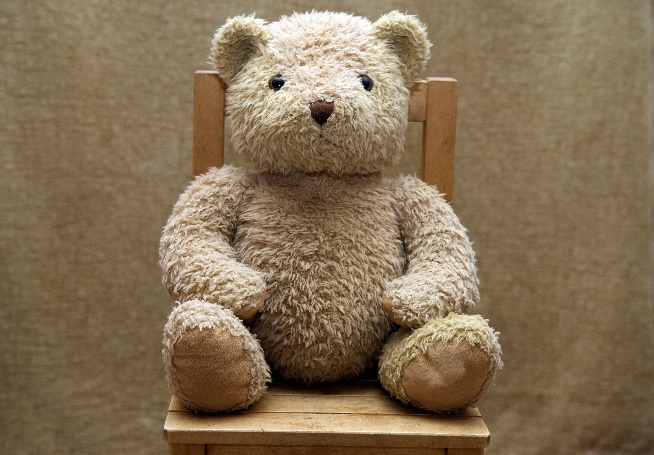 Wierszyk PiosenkaMiśW pokoiku, przy grzejnikuleży misiu na stoliku.Wciąż mu myśli krążą w głowiekto przytuli dziś go sobie.Miś do ciebie puszcza oczkachce noszony być na rączkach.Przytul misia spraw mu radość.Miś odwdzięczy się zabawą.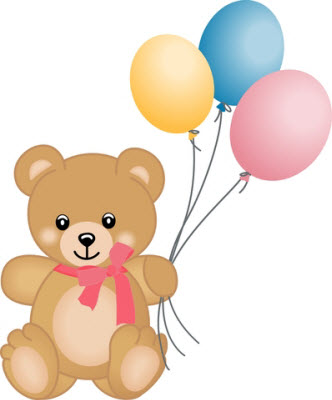 Taniec pajacyka z misiem1.Mały miś, śmieszny miśz pajacykiem tańczy dziś.Mały miś, śmieszny miśzna pajaca nie od dziś.Skaczą sobie dookoła,bo poleczka to wesoła.2. Mały miś, śmieszny miśz pajacykiem tańczy dziś.Mały miś, śmieszny miśzna pajaca nie od dziś.Klaszczą w rączkiw rytm muzyki,tak jak lubią pajacyki.3. Mały miś, śmieszny miśz pajacykiem tańczy dziś.Mały miś, śmieszny miśzna pajaca nie od dziś.Tupią nóżki: raz i dwa,a orkiestra pięknie gra!!!